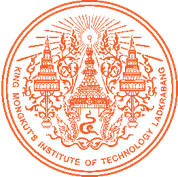      APPLICATION FOR KMITL DOCTORAL SCHOLARSHIPS               ACADEMIC YEAR 2020 (2nd)THIS APPLICATION HAS Four (4) PAGES, INCLUDING THIS INSTRUCTION PAGEPlease read the announcement and following information as well as the instructions found within the application 
form carefully. APPLICATION PROCESSApplication submission	Now – September 28, 2020Selection Period	October 2020Announcement of successful student                     	 October 30, 2020Confirmation period (via e-mail)	November 1 - 30, 2020Contract signing period for Academic Year 2/2020	December 1 – 30, 2020First day of semester	The beginning of January 2021 Academic Year 2/2020 APPLICATION QUALIFICATIONS Applicants must be under the age of 40 years at the date of the application deadline.For an undergraduate student: Applicants must have a bachelor’s degree at least 3.25 GPA on 4.0 scaleFor a graduate student: Applicants must have a bachelor’s degree at least 3.0 GPA on 4.0 scale, AND a master’s degree in a discipline related to the proposed doctoral study at least 3.5 GPA on 4.0 scale OR have research publication(s), Innovation, Patent, Pretty Patent or Award as a preference.  Applicants must have English proficiency tests that meet at least one of the following requirements.*(Scores must be valid at the date of the application deadline)Applicants must choose their academic program that is only listed in Refer to Appendix B  REQUIRED DOCUMENTS  KMITL Doctoral Scholarships Application Form with a photograph taken not more than 6 months.A certified copy of Bachelor Degree Transcript for an undergraduate student and a copy of 
Bachelor Degree and Master Degree Transcript for a graduate student.A certified copy of Identification Card or Passport.A certified copy of an English proficiency test result.A letter of Recommendation for KMITL Doctoral Scholarships (if any).Other related documents (if any).Note: The judgment of the committee is final       APPLICATION FOR KMITL DOCTORAL SCHOLARSHIPS                                                  Academic Year 2020 Please complete the form below. It must be typed in English ONLY.	I hereby certify that the information in this application is entirely true.                                                                     (Applicant’s signature)……………..………………………………………                                                                                                                  Date ………..………..………..……..………..……….….….English Test RequirementMinimum score*TOEFL ITP513TOEFL iBT65IELTS5.0CU-TEP60KMITL-TEPB1Section 1: STUDY PROGRAMPlease select only one program that you would like to apply(For more information, please see appendix B in the announcement)Field of study ………………………………………………………………………… Faculty / College …………………………………………………………………Section 2 : PERSONAL DETAILSSection 2 : PERSONAL DETAILSSection 2 : PERSONAL DETAILSSection 2 : PERSONAL DETAILSSection 2 : PERSONAL DETAILSTitle :  Mr.  Ms.   Mrs. Title :  Mr.  Ms.   Mrs. Gender :     Male       Female Gender :     Male       Female Gender :     Male       Female First Name : …………………………………….….… Middle Name : …………..…………….…… Last Name : …………………………………………………First Name : …………………………………….….… Middle Name : …………..…………….…… Last Name : …………………………………………………First Name : …………………………………….….… Middle Name : …………..…………….…… Last Name : …………………………………………………First Name : …………………………………….….… Middle Name : …………..…………….…… Last Name : …………………………………………………First Name : …………………………………….….… Middle Name : …………..…………….…… Last Name : …………………………………………………Date of Birth : ………………………………………………… (DD/MM/YYYY)Place of Birth : ……………………………………………………………………Date of Birth : ………………………………………………… (DD/MM/YYYY)Place of Birth : ……………………………………………………………………Age : ……………………………Marital Status :  Single        MarriedMarital Status :  Single        MarriedTelephone number (including country and city code) :……………………………………………………………………………………………..…E-mail : ………………………………………………………………………………….Telephone number (including country and city code) :……………………………………………………………………………………………..…E-mail : ………………………………………………………………………………….Nationality :………………………………………Native language :………………………………………..………Native language :………………………………………..………Current address : No .....................…………………………….................... Building : .……………………………………………………………………………
Soi/Alley : ……………………………………… Road : …………………….……………….… Subdistrict/City : ………………………..……………………........District/State : ……………………………………… Country : ………………..……..........…...........……........  Zip code : ……............….........…........Current address : No .....................…………………………….................... Building : .……………………………………………………………………………
Soi/Alley : ……………………………………… Road : …………………….……………….… Subdistrict/City : ………………………..……………………........District/State : ……………………………………… Country : ………………..……..........…...........……........  Zip code : ……............….........…........Current address : No .....................…………………………….................... Building : .……………………………………………………………………………
Soi/Alley : ……………………………………… Road : …………………….……………….… Subdistrict/City : ………………………..……………………........District/State : ……………………………………… Country : ………………..……..........…...........……........  Zip code : ……............….........…........Current address : No .....................…………………………….................... Building : .……………………………………………………………………………
Soi/Alley : ……………………………………… Road : …………………….……………….… Subdistrict/City : ………………………..……………………........District/State : ……………………………………… Country : ………………..……..........…...........……........  Zip code : ……............….........…........Current address : No .....................…………………………….................... Building : .……………………………………………………………………………
Soi/Alley : ……………………………………… Road : …………………….……………….… Subdistrict/City : ………………………..……………………........District/State : ……………………………………… Country : ………………..……..........…...........……........  Zip code : ……............….........…........I.D/Passport Number : …………………………………………………………Issued by : …………………………………………………………………………… Date of issue : ………………………………………………………………………Expired date : ………………………………………………………………………I.D/Passport Number : …………………………………………………………Issued by : …………………………………………………………………………… Date of issue : ………………………………………………………………………Expired date : ………………………………………………………………………Visa Details (for those who have obtained a Thai visa):  T (Tourist)      Ed (Education) B (Business)    Others …………..Issued by : ………………………………………………………………………..…Date of issue : …………………………   Expired date : ………………Visa Details (for those who have obtained a Thai visa):  T (Tourist)      Ed (Education) B (Business)    Others …………..Issued by : ………………………………………………………………………..…Date of issue : …………………………   Expired date : ………………Visa Details (for those who have obtained a Thai visa):  T (Tourist)      Ed (Education) B (Business)    Others …………..Issued by : ………………………………………………………………………..…Date of issue : …………………………   Expired date : ………………English Proficiency Test Scores :  English Proficiency Test Scores :  English Proficiency Test Scores :  English Proficiency Test Scores :  English Proficiency Test Scores :   KMITL-TEPTest Date : ………..……………(DD/MM/YYYY)Score : …………………………… CU-TEPTest Date : ………………………….(DD/MM/YYYY)Score : ……………………………….. TOEFL : (…………………-based)Test Date : ..…………………………(DD/MM/YYYY)Score : …………………………….…… TOEFL : (…………………-based)Test Date : ..…………………………(DD/MM/YYYY)Score : …………………………….…… IELTSTest Date : .…………….……(DD/MM/YYYY)Score : ..…………………..…..Section 3 : EDUCATIONBachelor degree :  Graduated academic year:..…………  Studying in the last semester of the academic year:…....……GPAX : …............................... Field of Study/Major:……………….........………………… Faculty:.....................................................................University:...….….........…….......................................................... Country:..................................................................................................... Master  degree :  Graduated academic year:..…..………  Studying in the last semester of the academic year:….………GPAX : …............................... Field of Study/Major:……………….........………………… Faculty:.....................................................................University:...….….........…….......................................................... Country:.....................................................................................................Doctoral  degree :  Graduated academic year:..….……  Studying in the last semester of the academic year:….….……GPAX : …............................... Field of Study/Major:……………….........………………… Faculty:.....................................................................University:...….….........…….......................................................... Country:.....................................................................................................Section 4 : Employment or Work Experience    Not available     Used to work or Currently working (Please specify in the table below) Not available     Used to work or Currently working (Please specify in the table below) Not available     Used to work or Currently working (Please specify in the table below) Not available     Used to work or Currently working (Please specify in the table below)Section 4 : Employment or Work Experience   Period (MMYYYY-MMYYYY)Institution/ CompanyPositionResponsibilitiesSection 4 : Employment or Work Experience   Section 4 : Employment or Work Experience   Section 4 : Employment or Work Experience   Section 5 : Previously Received Scholarship AwardsPeriod (MMYYYY-MMYYYY)Grant Amount (TH Baht/year)SponsorSection 5 : Previously Received Scholarship Awards/Section 5 : Previously Received Scholarship Awards/Section 6 : Contact of the person in case of emergencyName : ………………………………………………………………………………………………………  Relation : ……………………………………………………………Current address : No .....................…………………………….................... Building : ……………………………………………………………………………Soi/Alley : ……………………………………… Road : …………………….……………….… Subdistrict/City : …………………………………………….........District/State :  ………………………………………… Country …………………..……..........…...........……...... Zip code : …............….........….........Telephone number (including country and city code) : ………………………………………………………………………………………………………Section 7 : KMITL Advisor’s Information (In case of the applicant contact advisor already.) Advisor’s name : …………………………………………………………………………………… Academic Position : ………………………………………………Division : ....................………………………....……................……........ Faculty : ....................……………………………...............……....……....……....Mobile Phone number : ……………………………………………………………… E-mail : .........……………………………...............……........….............Section 8 : RESEARCH PROPOSAL (Please write in as much detail as possible)▣ Research Plan : ……………………………………………………………………………………………………………………………………………………………………………………………………………………………………………………………………………………………………………………………………………………………………………………………………………………………………………………………………………………………………………………………………………………………………………………………………………………………………………………………………………………………………………………………………………………………………………………………………………………………………………………………………………………………………………………………………………………………………………………………………………………………………………………………………………………………………………………………………………………………………………………………………………………………………………………………………………………………………………………………………………………………………………………………………▣ Research Topic : …………………………………………………………………………………………………………………………………………………………………………………………………………………………………………………………………………………………………………………………………………………………………………………………………………………………………………………………………………………………………………………………………………………………………………………………………………………………………………………………………………………………………………………………………………………………………………………▣ Research Objectives : …………………………………………………………………………………………………………………………………………………………………………………………………………………………………………………………………………………………………………………………………………………………………………………………………………………………………………………………………………………………………………………………………………………………………………………………………………………………………………………………………………………………………………………………………………………………………………Section 9 : Publication(s)Section 9 : Publication(s)Section 9.1: Research publication(s) (Give: author(s), year, title, journal, vol, pages and if so, enclose related documents) Section 9.1: Research publication(s) (Give: author(s), year, title, journal, vol, pages and if so, enclose related documents)  Not have Research publication     Have Research publication (Please specify in the table below) Not have Research publication     Have Research publication (Please specify in the table below)1.2.3.4.Section 9.2: Patent product, Innovation product, Creativity design, or Commercial or Public model (if any)Section 9.2: Patent product, Innovation product, Creativity design, or Commercial or Public model (if any)1.2.3.4.